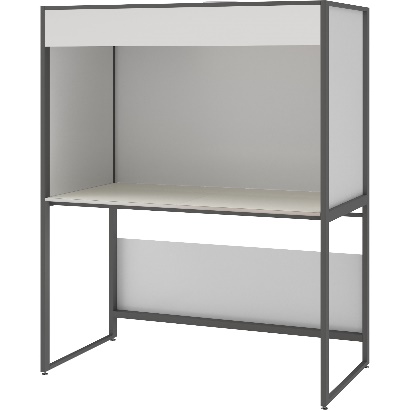 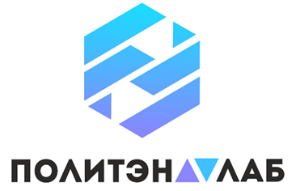 ШЗВ-150Шкаф-зонт вытяжнойШкаф-зонт отлично подходит для работы с муфельными печами и сушильными шкафами.Возможны различные варианты исполнения вытяжной камеры и столешницы.Под столешницей в качестве дополнительного аксессуара возможна установка полки, под которой будут располагаться две продольные балки из профильной трубы сечением 25×25 мм для усиления конструкции.5 лет честных гарантийных обязательств.ОписаниеКаркас изготовлен из профильной трубы прямоугольного сечения 50×25 мм с толщиной стенки 1,5 мм, панели выполнены из листовой стали толщиной 1 мм. Все металлические поверхности окрашены стойкой эпоксиполиэфирной порошковой краской.Рассчитанный на многолетнюю эксплуатацию силовой каркас не содержит алюминиевых и пластиковых деталей в крепежных узлах.Технические характеристикиТехнические характеристикиГабаритные размеры Д×Г×В, мм1500×800×1905Внутренние размеры Д×Г×В, мм1450×775×940Масса, кг135Диаметр вытяжного патрубка, мм200Высота от уровня пола до столешницы, мм900Возможные варианты изготовленияВозможные варианты изготовленияИсполнение вытяжной камерыМатериал столешницыСтальНержавеющая стальКерамогранитМонолитная керамикаНержавеющая стальДекоративный пластик